					Appels à projets 2024 du Cancéropôle Est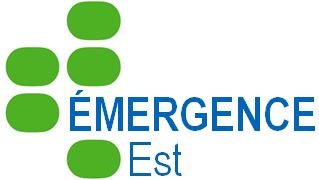 « Soutien à l’Émergence de Projets Transfrontaliers » Liste des items du dossier de candidatureLa soumission se déroule en ligne en remplissant les formulaires correspondants disponibles sur le portail escape.canceropole-est.org.Ce document présente les différents éléments à connaître avant de répondre à l’appel à projets.Vous pouvez l’utiliser pour préparer votre projet en rédigeant le texte de chaque question ci-dessous, puis en faisant un copier/coller de chaque champ pour le saisir en ligne.Certains champs sont limités en nombre de caractères. Veillez donc à bien utiliser la fonction « statistiques » de votre logiciel de traitement de texte afin de vérifier que le nombre de caractères (espaces compris) que vous souhaitez copier ne dépasse pas le nombre de caractères autorisé. En effet, tout dépassement est tronqué et les caractères en plus ne sont pas pris en compte.Les caractères spéciaux comme les lettres grecques devront être insérés en utilisant l’éditeur prévu dans les champs texte. Des outils de mise en page sont également disponibles.Il est possible d’enregistrer et revenir éditer votre dossier jusqu'à la date limite de dépôt. Pour cela, il faut cliquer sur « Enregistrer » en bas du formulaire (bouton bleu). L’enregistrement est possible dès que tous les champs du bloc « Description administrative du porteur de projet » sont renseignés, ainsi que le titre du projet. Un email avec un lien vers votre espace personnel vous sera envoyé pour pouvoir revenir sur votre dossier.Le projet ne sera pris en compte que lorsqu’il aura été soumis via le bouton « Soumettre » en bas du formulaire (bouton vert). Tous les champs obligatoires devront être renseignés. Une fois soumis, le projet ne sera plus modifiable.Que ce soit pour enregistrer ou soumettre son dossier, il est nécessaire de cocher la case « J'atteste de l'exactitude des informations renseignées dans le formulaire ».La plateforme de soumission en ligne permet de télécharger des documents via l’espace personnel généré. Vous pouvez donc agrémenter votre projet de figures ou plan de réalisation du projet, dans la limite d’une page A4. Il n’est pas possible d’insérer des figures dans les champs texte.Fields followed by a star (*) are mandatory.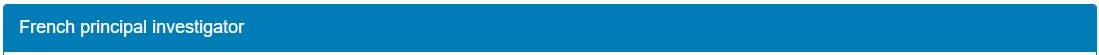 To facilitate filling in the form, it is possible to search for your name and your laboratory in the Cancéropôle Est database. If your name/laboratory is listed in the directory, some fields are automatically updated. You then have to check the accuracy of the data and update it if necessary.Last name *First name *Position * : Choose from a drop-down list. If no choice corresponds, choose “Other” and fill in the following field.Lab / Company *Team Name *Team Director *Address *City *Email *Phone *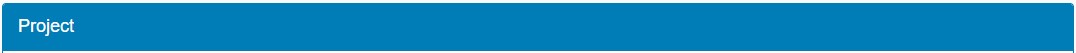 Title *Acronym (not mandatory but highly recommended)Asked budget * (20.000€ max TTC)Keywords * (to be separated by commas)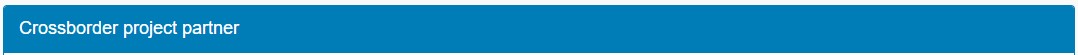 Name * : ​Title / Last name / First nameLab / Company *Team Name *Team Director *Address * : ​ Address, city, countryEmail *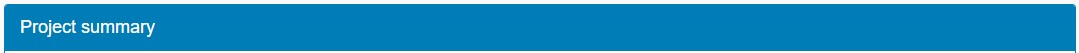 Short summary * (2000 characters maximum, spaces included).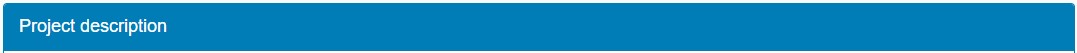 State of the art and context * : ​​Specify the positioning of the project in the context of current knowledge at the international level(6000 characters maximum, spaces included).Hypothesis and objectives of the project *(3000 characters maximum, spaces included).Methodology * : Methodology and techniques implemented, expected results, biological resources required, role of each team.(6000 characters maximum, spaces included).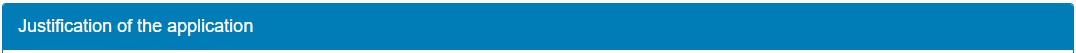 Crossborder partnership * : ​Justify the objectives of the collaboration, what scientific expertise is sought and how it is complementary for the project.(2000 characters maximum, spaces included).Innovative nature of the project * : Justify how your project is innovative, as well as the degree of risk taking of the scientific approach adopted.(2000 characters maximum, spaces included).Translational aspect in oncology * : ​ ​Justify the translational nature of your project, as well as the patient needs it would meet.(1000 characters maximum, spaces included)Feasibility in 18 months * : Description of the key steps to be taken and schedule for completion with deliverables.(2000 characters maximum, spaces included)Expected impact, planned follow-up *(1000 characters maximum, spaces included).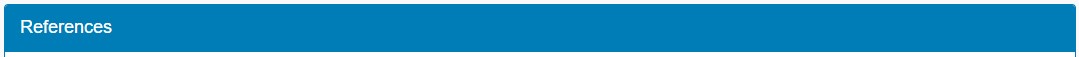 Bibliographic references of the principal investigator and its partners in connection with the project *. 5 max/partner (3000 characters maximum, spaces included).Bibliographic references on the context of the project * (2000 characters maximum, spaces included).Other bibliographic references of the principal investigator and its partners (if necessary) (1000 characters maximum, spaces included).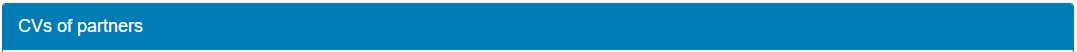 Principal Investigator short CV * (4000 characters maximum, spaces included).Partner's short CV * (4000 characters maximum, spaces included).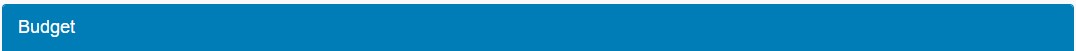 Total project cost *Amount requested from Cancéropôle Est * Identical to the one entered above in the "Project" part of the application (25.000€ maximum). Only teams from the french Eastern interregion participating in the project can receive funds.Distribution : Budget requested for the French team.Justification of the requested budget * : (500 characters maximum, spaces included).Does your project benefit from additional French funding? * (To be completed when the total cost of your project is greater than the amount requested from Cancéropôle Est.) : Yes/No, if yes specify which one (founder, amount) and the status of the request (in progress/funding validated).Funding of the crossborder team * : ​How will the work of the crossborder team be financed? Amount and source of funds. (500 characters maximum, spaces included).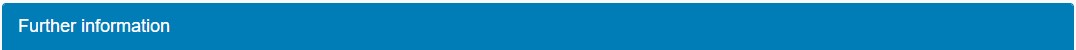 Has your project already been submitted to a call for proposal? * (Call of the Cancéropôle or any other funder) : Yes/No, if yes specify which one and the result.Response to evaluators' comments in the case of a 2nd submission : If your project has already been submitted to an Emergence call of the Cancéropôle Est (2 submissions max)(1000 characters maximum, spaces included).Does your project require regulatory authorizations? * : Yes/No, if yes specify which one and the estimated time to obtain them.Assessment of the project's valuation potential * : As part of a partnership between Cancéropôle Est and the interregional development structures, the summary of your project could be sent to them in complete confidentiality for an expert opinion on the future development potential of the project. Would you like to oppose it? Yes/NoDépôt d’une pièce jointe :Pour déposer votre PJ, vous devez avoir enregistré votre dossier. Rendez vous dans votre espace personnel en cliquant sur le lien donné dans l’email qui vous a été envoyé, puis allez sur le bloc « Pièces Jointes » situé sous vos informations administratives et cliquez sur « Ajouter ».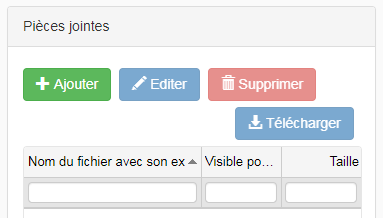 Attention le nom du fichier à télécharger doit comporter l’extension « .pdf ».Une fois votre fichier téléchargé et cliqué sur « Sauvegarder », votre fichier apparaitra dans le bloc « Pièces jointes » de votre espace personnel.En cas de problème lors de la soumission de votre projet, n'hésitez pas à contacter Emmanuelle FAIVRE (emmanuelle.faivre@canceropole-est.org, 03 88 25 87 13 ou 06 88 79 61 40). ExpensesCost (€)Expense DetailsTeamStaffRunning costsOtherTotal